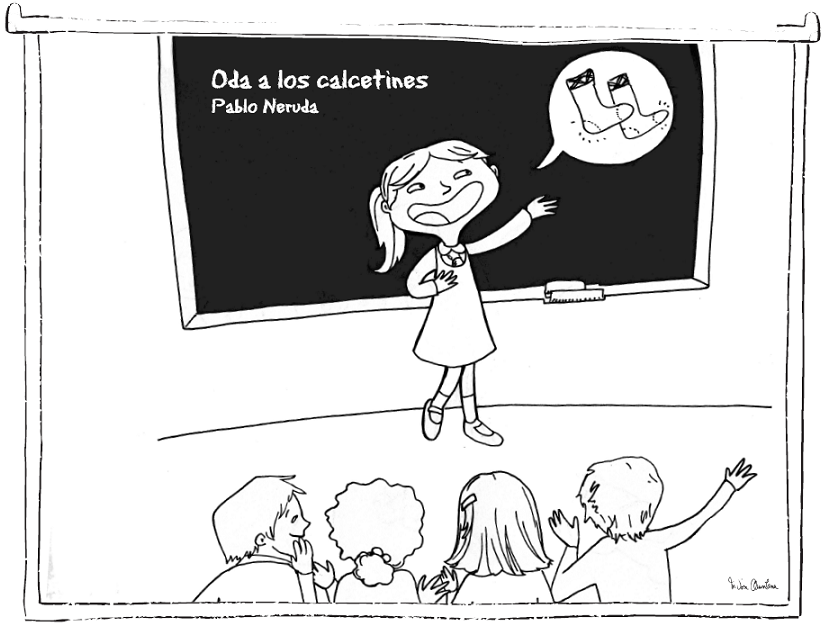 Comente junto con sus compañeros: si usted fuera a recitar un poema frente a sus compañeros,¿cómo le gustaría que lo escucharan?Anoten sus comentarios:..............................................................................................................................................................................................................................................................................................................................................................................................................................................................................................................................................................................................................................................................................................................................En consecuencia, cuando un compañero o compañera se pare enfrente de todo el curso para recitar un poema o contar un cuento,¿cómo podemos escucharlo?..............................................................................................................................................................................................................................................................................................................................................................................................................................................................................................................................................................................................................................................................................................................................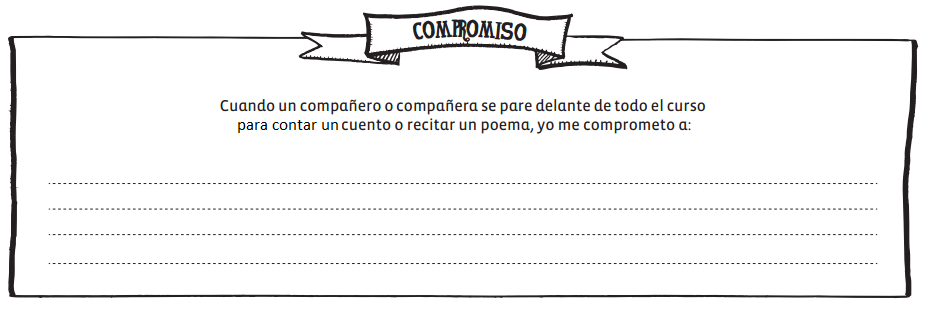 